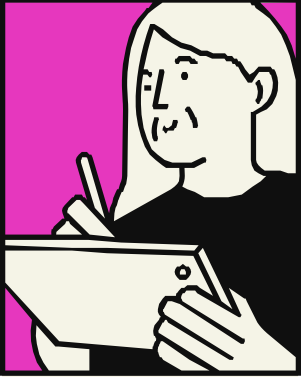 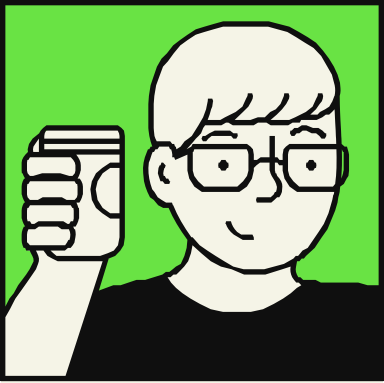 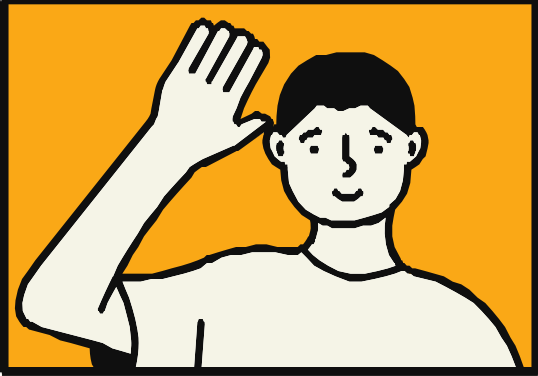 SOCIOLOGÍAASIGNATURA: PROYECTO: NOMBRE: FECHA: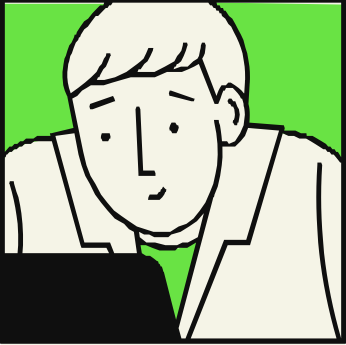 